ПРОЕКТВносит Администрация Ярославского муниципального районаМ У Н И Ц И П А Л Ь Н Ы Й С О В Е Т Ярославского муниципального района шестого созываР Е Ш Е Н И ЕВ соответствии с Градостроительным кодексом Российской Федерации, Федеральным законом от 06.10.2003г. № 131-ФЗ «Об общих принципах организации местного самоуправления в Российской Федерации», Уставом Ярославского муниципального района Ярославской области, в целях исполнения муниципального контракта № 0171300000217000020-0039373-01 на выполнение работ по описанию местоположения границ населенных пунктов в целях внесения сведений в государственный кадастр недвижимости от 04 сентября 2017 года МУНИЦИПАЛЬНЫЙ СОВЕТ ЯРОСЛАВСКОГО МУНИЦИПАЛЬНОГО РАЙОНА РЕШИЛ:1. В решение Муниципального совета Курбского сельского поселения ЯО        от 05.10.2009 № 23 «Об утверждении генерального плана Курбского сельского поселения»  внести изменения:1.1. Утверждаемую часть генерального плана Курбского сельского поселения дополнить картой границы населенного пункта с. Курба,  картой границы населенного пункта с. Васильевское.2. Опубликовать решение в газете «Ярославский агрокурьер» и разместить на официальном сайте Администрации Ярославского муниципального района.3. Контроль за исполнением решения возложить на постоянную комиссию Муниципального Совета ЯМР шестого созыва по экономике, собственности и аграрной политике (А.С. Ширяев).4.  Решение вступает в силу со дня опубликования.ПРИЛОЖЕНИЕк проекту решенияМуниципального совета от ________ №________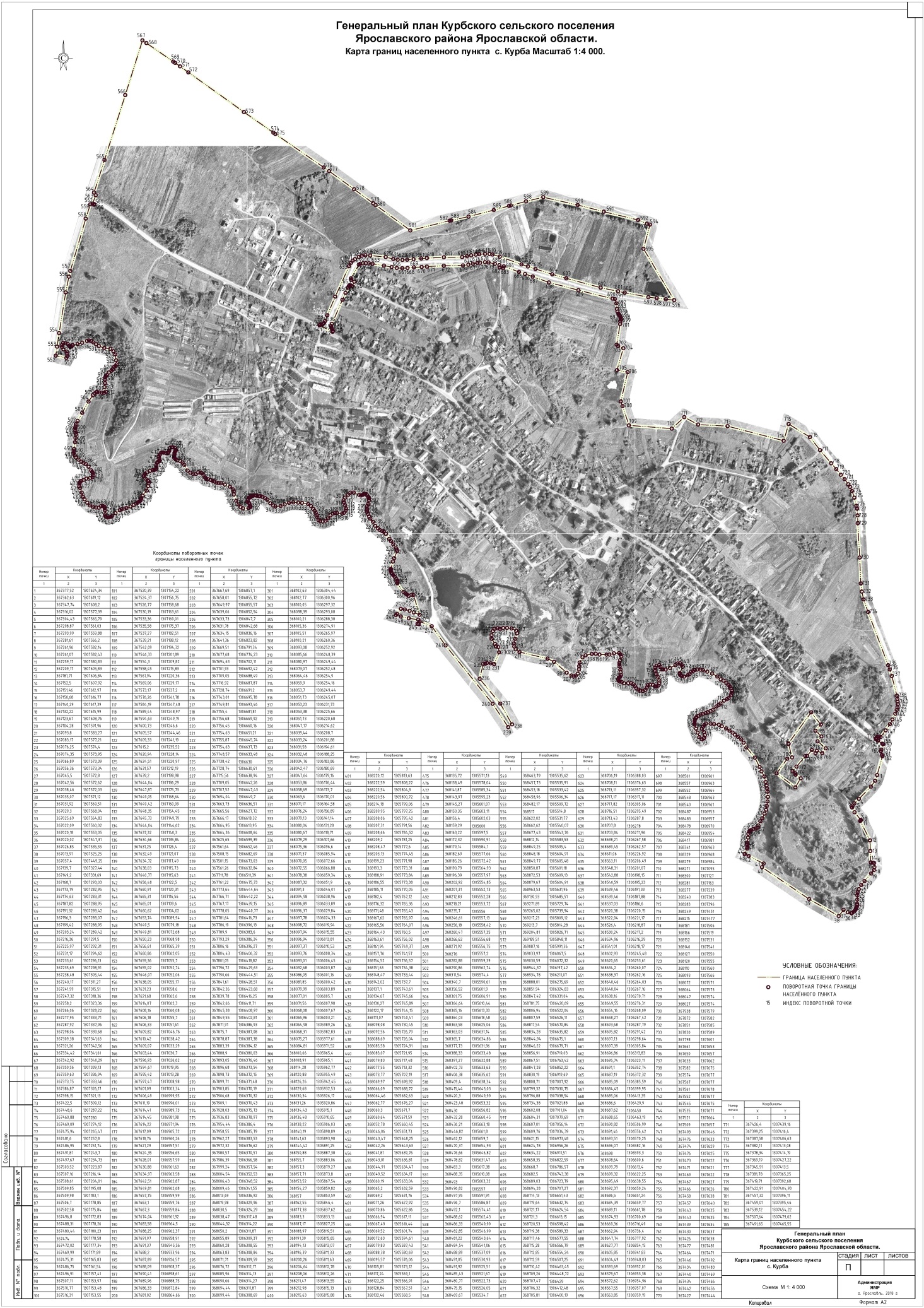 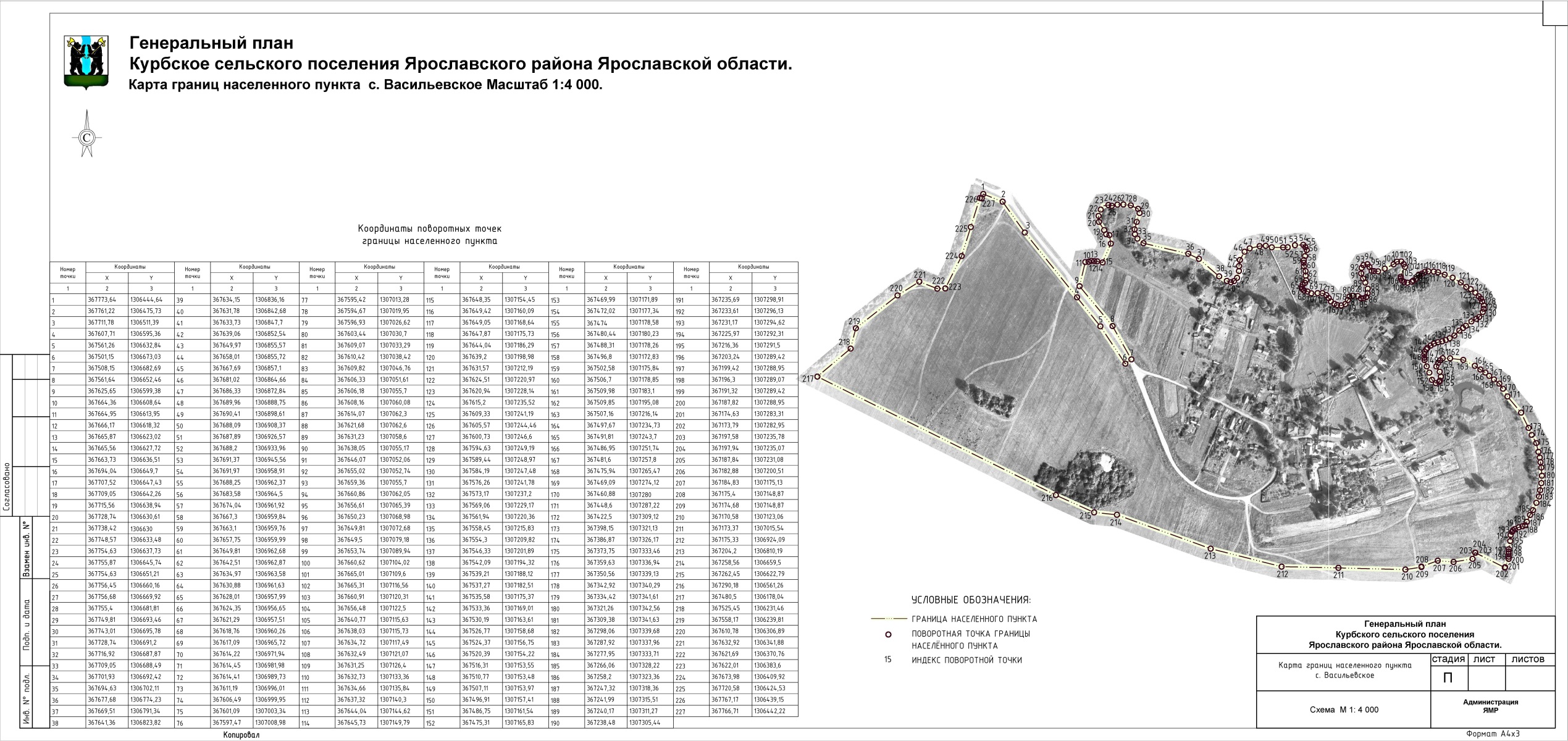 О внесении изменений в Решение Муниципального совета Курбского сельского поселения ЯО      от 05.10.2009 № 23 «Об утверждении генерального плана Курбского сельского поселенияГлава Ярославскогомуниципального района __________Н.В. Золотников«____»_________2018 г.Председатель Муниципального Совета Ярославского муниципального района _________ Ю.А. Лазарев«____»_________2018 г.